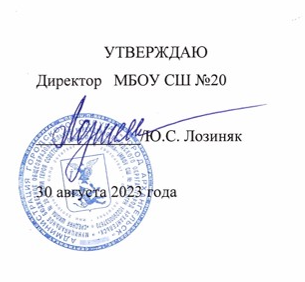 Перечень учебников,используемых в образовательном процессев 1-4 классах в 2023-2024 учебном году( включая АООП)Автор/авторский коллективНаименование учебникаКлассНаименование издателя(ей) учебникаФилология (предметная область)Филология (предметная область)Филология (предметная область)Филология (предметная область)Русский язык (учебный предмет)Русский язык (учебный предмет)Русский язык (учебный предмет)Русский язык (учебный предмет)Горецкий В.Г., Кирюшкин В. А., Виноградская Л. А. и др.Азбука. В 2-х частях1Издательство «Просвещение»Канакина В.П., Горецкий В.Г.Русский язык1Издательство «Просвещение»Канакина В.П., Горецкий В.Г.Русский язык. В 2-х частях2Издательство «Просвещение»Канакина В.П., Горецкий В.Г.Русский язык. В 2-х частях3Издательство «Просвещение»Канакина В.П., Горецкий В.Г.Русский язык. В 2-х частях4Издательство «Просвещение»Литературное чтение (учебный предмет)Литературное чтение (учебный предмет)Литературное чтение (учебный предмет)Литературное чтение (учебный предмет)Климанова Л. Ф., Горецкий В.Г., Голованова М.В. и др.Литературное чтение. В 2-х частях1Издательство «Просвещение»Климанова Л. Ф., Горецкий В.Г., Голованова М.В. и др.Литературное чтение. В 2-х частях2Издательство «Просвещение»Климанова Л. Ф., Горецкий В.Г., Голованова М.В. и др.Литературное чтение. В 2-х частях3Издательство «Просвещение»Климанова Л. Ф., Горецкий В.Г., Голованова М.В. и др.Литературное чтение. В 2-х частях4Издательство «Просвещение»Иностранный язык   (учебный предмет)Иностранный язык   (учебный предмет)Иностранный язык   (учебный предмет)Иностранный язык   (учебный предмет)Английский языкАнглийский языкАнглийский языкАнглийский языкБыкова Н.И., Дули Д., Поспелова М. Д. и др.Английский язык. 2 класс2Издательство «Просвещение»Быкова Н И., Дули Д., Поспелова М. Д. и др.Английский язык. 3 класс3Издательство «Просвещение»Быкова Н.И., Дули Д., Поспелова М.Д. и др.Английский язык. 4 класс4Издательство «Просвещение»Математика и информатика (Предметная область)Математика и информатика (Предметная область)Математика и информатика (Предметная область)Математика и информатика (Предметная область)Моро М.И., Волкова С И., Степанова С.В.Математика. В 2-х частях1Издательство «Просвещение»Моро М.И., Бантова М. А., Бельтюкова Г.В. и др.Математика. В 2-х частях2Издательство «Просвещение»Моро М.И., Бантова М. А., Бельтюкова Г.В. и др.Математика. В 2-х частях3Издательство «Просвещение»Моро М.И., Бантова М.А., Бельтюкова Г.В. и др.Математика. В 2-х частях ж4Издательство «Просвещение»Обществознание и естествознание (Окружающий мир) (Предметная область)Обществознание и естествознание (Окружающий мир) (Предметная область)Обществознание и естествознание (Окружающий мир) (Предметная область)Обществознание и естествознание (Окружающий мир) (Предметная область)Плешаков А. А.Окружающий мир. В 2-х частях1Издательство «Просвещение»Плешаков А. А.Окружающий мир. В 2-х частях2Издательство «Просвещение»Плешаков А. А.Окружающий мир. В 2-х частях3Издательство «Просвещение»Плешаков А.А., Крючкова Е.А.Окружающий мир. В 2-х частях4Издательство «Просвещение»Основы религиозных культур и светской этики (Предметная область)Основы религиозных культур и светской этики (Предметная область)Основы религиозных культур и светской этики (Предметная область)Основы религиозных культур и светской этики (Предметная область)Шемшурина А.И.Основы религиозных культур и светской этики. Основы светской этики4Издательство «Просвещение»Искусство (Предметная область)Искусство (Предметная область)Искусство (Предметная область)Искусство (Предметная область)Изобразительное искусство (учебный предмет)Изобразительное искусство (учебный предмет)Изобразительное искусство (учебный предмет)Изобразительное искусство (учебный предмет)Неменская Л. А. / Под ред. Неменского Б.М,Изобразительное искусство1Издательство «Просвещение»Коротеева Е.И. / Под ред. Неменского Б.М.Изобразительное искусство2Издательство «Просвещение»Горяева Н А., Неменская Л. А., Питерских А.С. и др. / Под ред. Неменского Б.М.Изобразительное искусство3Издательство «Просвещение»Неменская Л. А. / Под ред. Неменского Б.М.Изобразительное искусство4Издательство «Просвещение»Музыка (учебный предмет)Музыка (учебный предмет)Музыка (учебный предмет)Музыка (учебный предмет)Критская Е.Д., Сергеева Г.П., Шмагина Т.С.Музыка1Издательство «Просвещение»Критская Е.Д., Сергеева Г.П., Шмагина Т.С.Музыка2Издательство «Просвещение»Критская Е.Д., Сергеева Г.П., Шмагина Т.С.Музыка3Издательство «Просвещение»Критская Е.Д., Сергеева Г.П., Шмагина Т.С.Музыка4Издательство «Просвещение»Технология (Предметная область)Технология (Предметная область)Технология (Предметная область)Технология (Предметная область)Роговцева Н.И., Богданова Н.В., Фрейтаг И.П.Технология1Издательство «Просвещение»Роговцева Н.И., Богданова Н.В., Добромыслова Н.В.Технология2Издательство «Просвещение»Роговцева Н.И., Богданова Н.В., Добромыслова Н.В.Технология3Издательство «Просвещение»Роговцева Н.И., Богданова Н.В., Шипилова Н.В. и др.Технология4Издательство «Просвещение»Физическая культура (Предметная область)Физическая культура (Предметная область)Физическая культура (Предметная область)Физическая культура (Предметная область)Лях В.И.Физическая культура1-4Издательство «Просвещение»Родной язык (предметная область)